Pancake di patate dolci con sciroppoIngredienti per 4 persone:Sciroppo:	complessivamente 400 g di patate dolci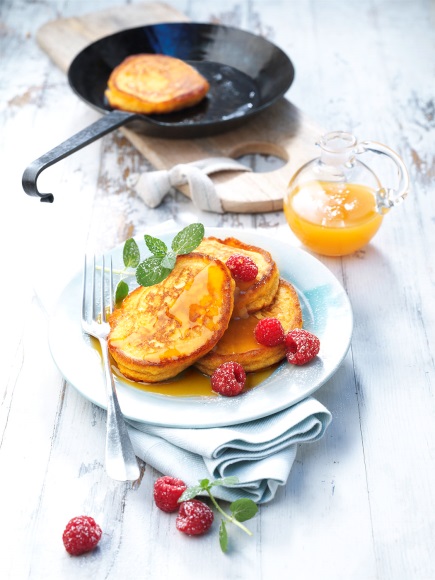 100 gr di zucchero raffinato150 ml di succo di arancia20 gr di sciroppo d’aceroPancake:1 arancia non trattata2 uova (grandi)50 gr di quark alla panna50 gr di zucchero di fiori di cocco2 prese di sale50 gr di farina tipo 0050 gr di fiocchi d’avena fini2 cucchiaini di lievito in polvereAltro occorrente:80 gr di burro per la cottura150 gr di lamponi per la guarnizioneZucchero a velo e menta a piacere per la guarnituraProcedimento:Per preparare lo sciroppo pelate e grattugiate finemente 150 gr di patate dolci e scaldatele a 110 °C assieme allo zucchero, al succo di arancia e allo sciroppo d’acero. Filtrate lo sciroppo con un colino sottile e lasciatelo raffreddare.Lavate l’arancia con acqua calda, asciugatela, grattugiate finemente la scorza e spremetela (ve ne serviranno 80 ml). Pelate i rimanenti 250 gr di patate dolci, tagliateli a dadini e cuoceteli nel succo di arancia, quindi lasciateli intiepidire.Prendete le uova e separate i tuorli dagli albumi. Frullate il purè di patate dolci con i tuorli, il quark, lo zucchero, il succo e la scorza d’arancia. Aggiungete il sale agli albumi e montateli a neve ferma. Mescolate la farina, i fiocchi d’avena e il lievito e incorporateli al composto di patate dolci assieme alle chiare montate a neve ferma.Ungete una padella con il burro e cuocetevi dei piccoli pancake. Serviteli con i lamponi e lo sciroppo, guarnendoli a piacere con le foglie di menta e lo zucchero a velo.Tempo di preparazione: 75 minutiValori nutrizionali per porzione:	Energia: 610 kcal/2560 kJ Proteine: 10 grGrassi: 23 grCarboidrati: 87 gr